Dear Friends of Conservation,In a continuing effort to help protect endangered animals, the Tampa Bay American Association of Zoo Keepers (AAZK) and Silverado Golf and Country Club will be sponsoring a golf tournament to raise money for the Southern African Foundation for the Conservation of Coastal Birds (SANCCOB) whose primary objective to reverse the decline of seabird populations through the rescue, rehabilitation and release of ill, injured, abandoned and oiled seabirds – especially endangered species like the African penguin:Putting for PenguinsSaturday, November 9th, 2019 at 1 p.m.Silverado Golf and Country Club36841 Clubhouse Dr., Zephyrhills, FL 33542Become a penguin protector with these sponsorship opportunities:Hole Sponsor (18 available) – $75 Sign on Tee or GreenCorporate Sponsor – $150Sign on Tee or GreenExclusive presence on tee box for marketing interaction with golfersLogo on all print advertisingExecutive Sponsor – $300Sign on Tee or GreenExclusive presence on tee box for marketing interaction with golfersEntry of 4 person teamLogo on all print advertisingTournament Sponsor – $500Banner Placement at registration areaExclusive presence on tee box for marketing interaction with golfersEntry of 4 person teamLogo on all print advertisingEvent Sponsor (12 available) – $150Exclusive presence on tee box for marketing interaction with golfers (Pick 1 of the below 8 options):Longest Drive Men/Women (2)Closest to Pin All (1)Closest to Pin Men/Women (4)Closest to Line (1)Registration Table Sponsor (1)Putting Contest Sponsor (1)Heckler Zone Sponsor (1)Beverage Cart Sponsor (1)To become a sponsor, go to www.tampabayaazk.com.  If you have any questions or need more information about event sponsorships, please contact me at sean.ramsdell@buschgardens.com.Sincerely,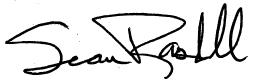 Sean Ramsdell, Tampa Bay AAZK Fundraising Chair, 978-257-1785